День инженерных профессий1 февраля в школе «Синтез» прошло образовательное событие «День инженерных профессий».  Это был день погружения школьников и учителей в мир инженера изобретателя. Команды старшеклассников, учителей и родителей прокачивали свои навыки нестандартно мыслить и решали изобретательские задачи во время Креатив – боя.Ученики 1-7 классов приобрели навыки в макетировании, создав макет «Школы будущего». Это старое и новое, строящееся, здания школы с прилегающей территорией: спортивными, игровыми, досуговыми площадками. А ученики 8 – 11 классов были настоящими изобретателями. Их задача была создать динамический переход между двумя зданиями для удобства перемещения из школы в школу.На переменах работали научные мастерские по предметам, необходимым инженеру изобретателю: математика, физика, химия, биология, география, информатика. Самый большой интерес вызвали головоломки по математике. Опыты по физике ребята решили повторить дома для своих близких.Ученики 3-4 классов соревновались в сборке моделей из конструктора.У ребят 8-11 классов состоялась встреча «Без галстука» с инженером инноватиком, ученым Берендяевым Артуром Игоревичем и инженером связи, начальником ПАО Ростелеком Углегорского района Булах Натальей Петровной. Ребята интересовались чем занимаются специалисты этих профессий, как они пришли в профессию.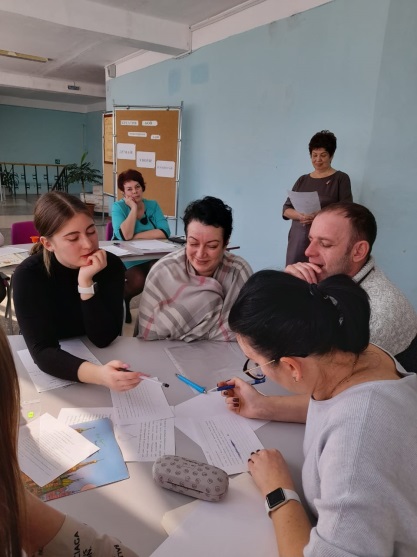 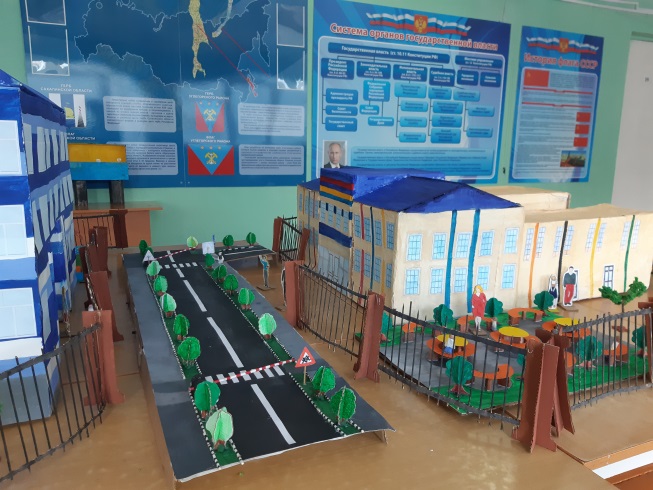 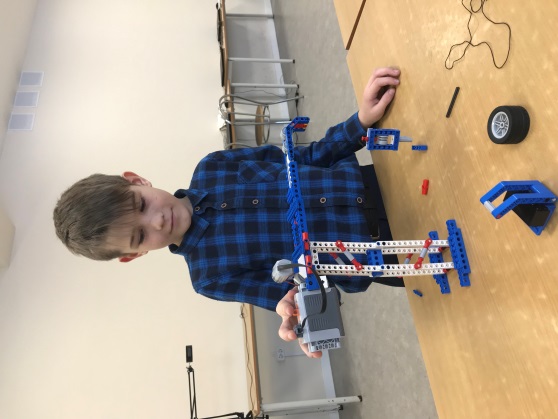 